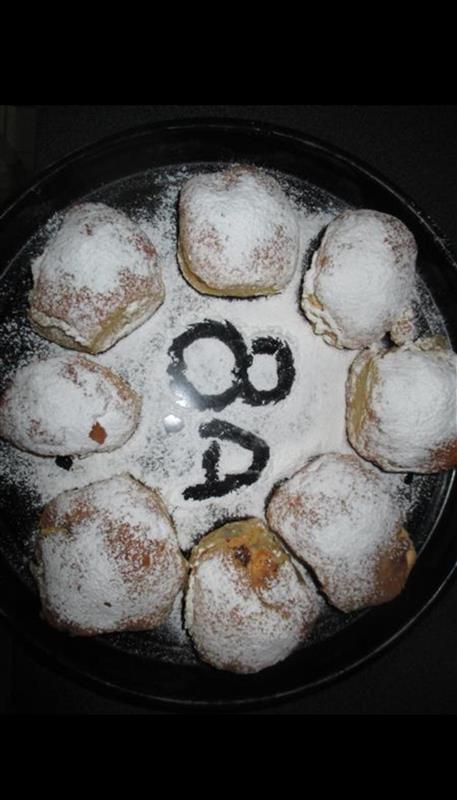 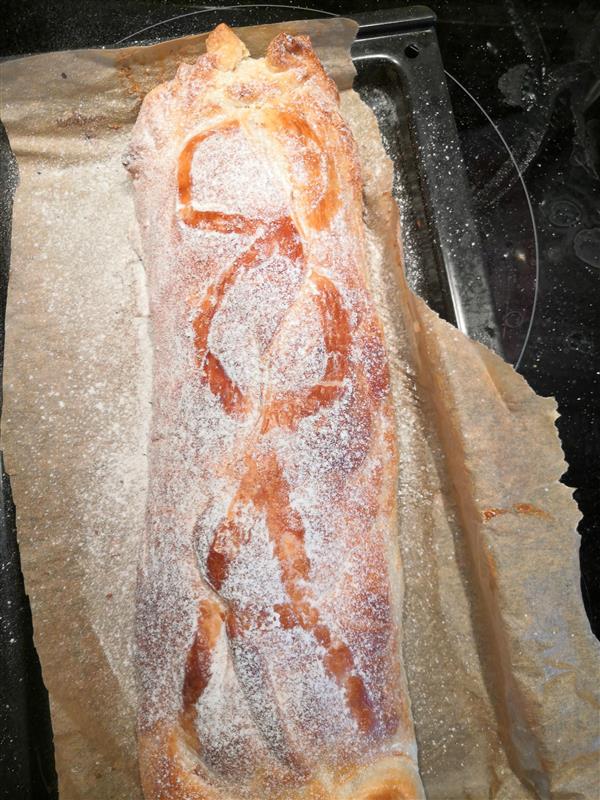 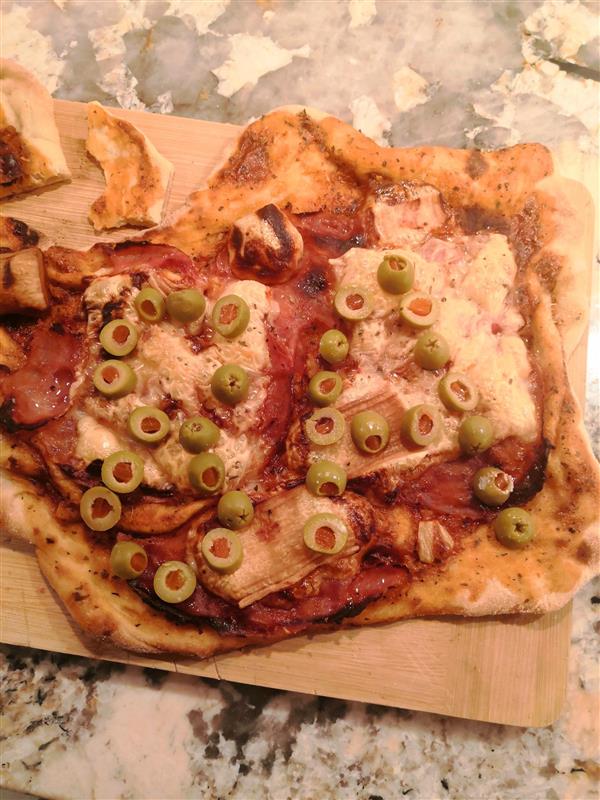 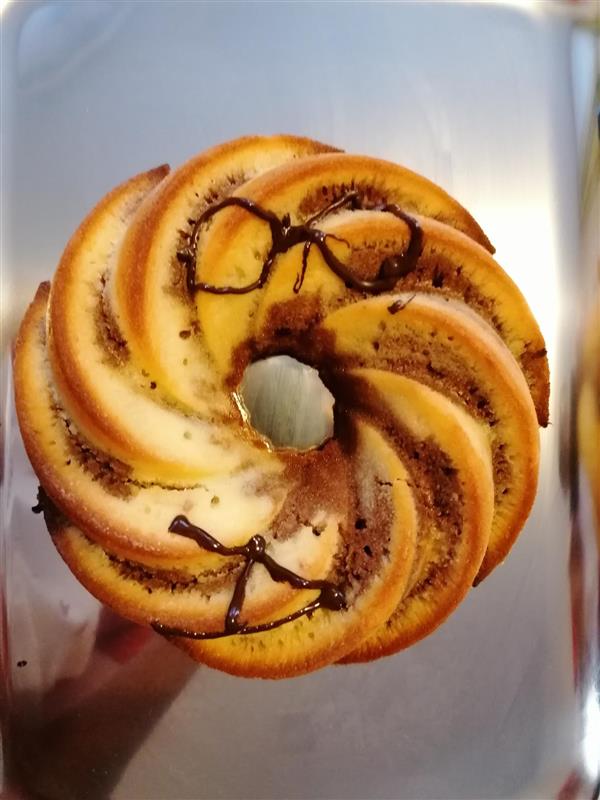 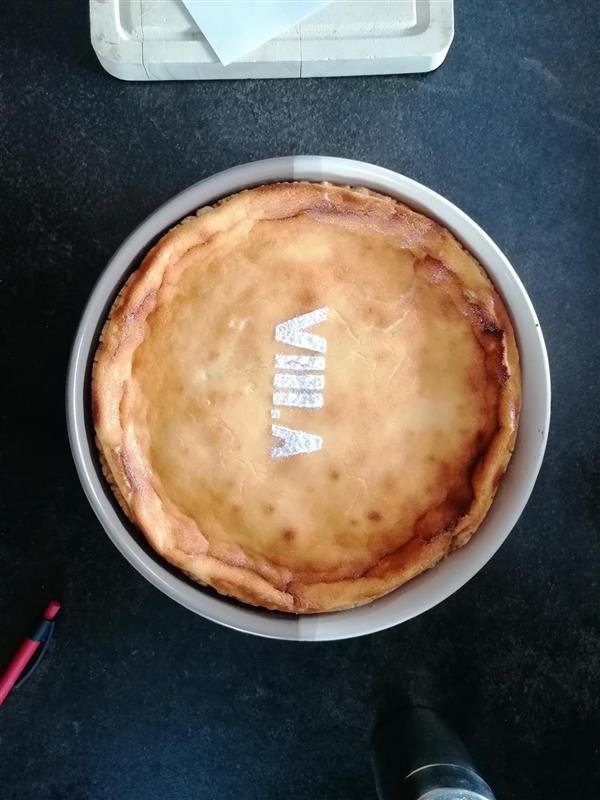 SŮVOVÁ obrázek 1-3. Treml obrázek 4,5